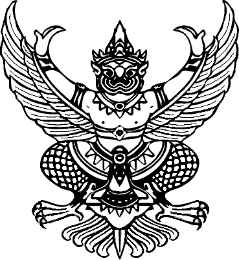 ที่  อว 0633/    					                 		คณะ/สถาบัน..............................									มหาวิทยาลัยราชภัฏนครปฐม						       		อ.เมือง   จ.นครปฐม  73000					      	       พฤษภาคม   2562เรื่อง	การประเมินคุณภาพผลงานทางวิชาการของคณะผู้ทรงคุณวุฒิฯ (peer reviewer)เรียน 	ชื่อผู้ทรงคุณวุฒิ (Peer reviewer)..............................สิ่งที่ส่งมาด้วย 1. ผลงานทางวิชาการ เรื่อง ...........................................................		    จำนวน 1 เล่ม	       2. แบบประเมินคุณภาพผลงานทางวิชาการของผู้ทรงคุณวุฒิฯ (peer reviewer)      จำนวน 1 ฉบับ	       3. ซองจดหมายติดแสตมป์ (ส่งเอกสารตามข้อ 1 และ 2 กลับ)	 		    จำนวน 1 ฉบับ	เนื่องด้วย (นาย/นาง/นางสาว)........................................................................................................สังกัดคณะ/สถาบัน........................................................... ผู้มีความประสงค์จะขอกำหนดตำแหน่งทางวิชาการ ระดับ.................................ในสาขาวิชา..................................อนุสาขาวิชา..............................................ได้ขอให้มีการประเมินคุณภาพผลงานทางวิชาการโดยคณะผู้ทรงคุณวุฒิฯ (peer reviewer) เพื่อให้การประเมินคุณภาพผลงานทางวิชาการสำหรับการขอกำหนดตำแหน่งทางวิชาการ สอดคล้องกับประกาศ ก.พ.อ. เรื่อง หลักเกณฑ์และวิธีการพิจารณาแต่งตั้งบุคคลให้ดำรงตำแหน่งผู้ช่วยศาสตราจารย์ รองศาสตราจารย์ และศาสตราจารย์ พ.ศ. 2560	ในการนี้ มหาวิทยาลัยราชภัฏนครปฐม จึงขอส่งผลงานทางวิชาการประเภท........................      เรื่อง...........................................................เพื่อขอความอนุเคราะห์ให้ท่านประเมินคุณภาพผลงานทางวิชาการตามหลักเกณฑ์ที่มหาวิทยาลัยกำหนด เอกสารหมายเลข ปม.1 ภายในระยะเวลา 30 วัน หากมีข้อขัดข้องประการใด โปรดแจ้งคณะ.........../สถาบันภาษาทราบ จักขอบพระคุณยิ่ง จึงเรียนมาเพื่อโปรดพิจารณา    ขอแสดงความนับถือ        (คณบดีคณะ...../ผู้อำนวยการสถาบันภาษา)      มหาวิทยาลัยราชภัฏนครปฐมสำนักงานคณบดีคณะ.....................................โทร. ................................................โทรสาร. .........................................					แบบประเมินคุณภาพผลงานทางวิชาการของผู้ทรงคุณวุฒิ (peer reviewer) เพื่อรับรองการเผยแพร่ผลงานทางวิชาการ มหาวิทยาลัยราชภัฏนครปฐมชื่อผู้เขียน...................................................................นามสกุล..................................................................................เพื่อใช้ขอกำหนดตำแหน่งทางวิชาการระดับ................................................สาขาวิชา................................................อนุสาขาวิชา................................................................................................................................................................ชื่อผลงานทางวิชาการ...................................................................................................ประเภท................................	ได้พิจารณาผลงานทางวิชาการตามลักษณะข้างต้น ในประเด็นความถูกต้องและความทันสมัยของเนื้อหา การเรียบเรียง การเขียน การใช้ภาษา  และการอ้างอิงและบรรณานุกรมถูกต้องตามหลักวิชาการ มีความเห็นดังนี้	 สมควรนำไปเผยแพร่ได้ โดยไม่มีการแก้ไข	 ให้ปรับแก้ไขก่อนนำไปเผยแพร่ โดยมีรายละเอียด ดังแนบ 		 มอบหน่วยงานต้นสังกัดเป็นผู้ตรวจสอบ		 ส่งกลับให้ผู้ทรงคุณวุฒิตรวจสอบอีกครั้ง					   ลงชื่อ............................................................ผู้ทรงคุณวุฒิ                                                             (.............................................................)                                                       วันที่.........เดือน................................พ.ศ............... ผู้ทรงคุณวุฒิฯ (peer reviewer) ให้ปรับแก้ไขดังนี้1.  ......................................................................................................................................................................................................     ……………………………………………………………………………………………………………………………………………………..…………………….….     ……………………………………………….…………………………………….…………………………………………………………..…………………………...2.  ......................................................................................................................................................................................................     …………………………………………………………………………………………………………………………………………………….………..…………….….     ……………………………………………….…………………………………….………………………………………………………………….…..………………...3.  ......................................................................................................................................................................................................     …………………………………………………………………………………………………………………………………………………….………..…………….….     ……………………………………………….…………………………………….………………………………………………………………….…..………………...4.  ......................................................................................................................................................................................................     …………………………………………………………………………………………………………………………………………………….………..…………….….     ……………………………………………….…………………………………….………………………………………………………………….…..………………...5.  ......................................................................................................................................................................................................     …………………………………………………………………………………………………………………………………………………….………..…………….….     ……………………………………………….…………………………………….………………………………………………………………….…..………………...6.  ......................................................................................................................................................................................................     …………………………………………………………………………………………………………………………………………………….………..…………….….     ……………………………………………….…………………………………….………………………………………………………………….…..………………...7.  ......................................................................................................................................................................................................     …………………………………………………………………………………………………………………………………………………….………..…………….….     ……………………………………………….…………………………………….………………………………………………………………….…..………………...8.  ......................................................................................................................................................................................................     …………………………………………………………………………………………………………………………………………………….………..…………….….     ……………………………………………….…………………………………….………………………………………………………………….…..………………...9.  ......................................................................................................................................................................................................     …………………………………………………………………………………………………………………………………………………….………..…………….….     ……………………………………………….…………………………………….………………………………………………………………….…..………………...10.  .....................................................................................................................................................................................................     …………………………………………………………………………………………………………………………………………………….………..…………….….     ……………………………………………….…………………………………….………………………………………………………………….…..………………...11.  .....................................................................................................................................................................................................     …………………………………………………………………………………………………………………………………………………….………..…………….….     ……………………………………………….…………………………………….………………………………………………………………….…..………………...รายละเอียดการปรับแก้ผลงานทางวิชาการตามข้อเสนอแนะ/ข้อสังเกตของผู้ทรงคุณวุฒิฯ (peer reviewer)ผลงานทางวิชาการ......(ประเภท)........เรื่อง....(ชื่อเรื่อง)..........................................................................................แบบคำขอการประเมินคุณภาพผลงานทางวิชาการโดยผู้ทรงคุณวุฒิ (peer reviewer)							วันที่..........เดือน......................พ.ศ.............ส่วนที่ 1  ข้อมูลผู้เสนอขอกำหนดตำแหน่งทางวิชาการชื่อ-นามสกุล (นาย/นาง/นางสาว) ...........................................................................................................................สังกัด/สาขา..........................................................คณะ/สถาบัน...............................................................................ตำแหน่งที่เสนอขอ..................................สาขาที่เสนอขอ.....................................อนุสาขาวิชา................................ประเภทผลงานทางวิชาการ......................................................................................................................................ชื่อผลงาน .......(เขียนแบบบรรณานุกรม APA).........................................................................................................………………………………………………………………………………………………………………….....………….................................………………………………………………………………………………………………………………….....………….................................ในการนี้ ข้าพเจ้าประสงค์ขอส่งรายชื่อผู้ทรงคุณวุฒิ (peer reviewer) เพื่อประเมินคุณภาพผลงาน      ทางวิชาการ จำนวน........ท่าน ดังนี้ส่วนที่ 2  ข้อมูลผู้ทรงคุณวุฒิ (peer reviewer) ประเมินคุณภาพผลงานทางวิชาการ1. ชื่อ-นามสกุล………………………………………………………………………ตำแหน่ง………………………………........………………สาขาวิชาที่เชี่ยวชาญหรือใกล้เคียง.........................................................................................................................สถานที่ทำงาน…………………………………………………………………………………………………………………….....……..…………2. ชื่อ-นามสกุล………………………………………………………………………ตำแหน่ง………………………………........………………สาขาวิชาที่เชี่ยวชาญหรือใกล้เคียง...........................................................................................................................สถานที่ทำงาน……………………………………………………………………………………………………………………….....………………					      ลงชื่อ.................................................................ผู้เสนอขอ						  (...............................................................)					    ตำแหน่ง.................................................................. ลำดับที่รายการที่ผู้ทรงคุณวุฒิ ให้ปรับแก้เลขหน้าเดิมรายการที่ปรับแก้เลขหน้าใหม่หมายเหตุ